高青县青城镇2017年政府信息公开工作年度报告本报告按照《中华人民共和国政府信息公开条例》(以下简称《条例》)和《山东省政府信息公开办法》(以下简称《办法》)规定编制。报告中所列数据统计期限自2017年1月1日始,至2017年12月31日止。报告电子版可在高青县人民政府门户网站(www.gaoqing.gov.cn)查阅和下载。如对报告内容有疑问,请与高青县政府信息中心联系(地址:高青县城黄河路81号;邮编:256300;电话:0533-6967090;传真:0533-6967065)。一、概述2017年,高青县青城镇认真贯彻落实党的十九大精神,以落实国务院办公厅《关于印发2017年政务公开工作要点的通知》(国办发〔2017〕24号)、省政府办公厅《关于印发2017年山东省政务公开工作要点的通知》(鲁政办发〔2017〕39号)和市政府办公厅《关于印发2017年淄博市政务公开工作要点的通知》(淄政办发〔2017〕17号)等文件为重点,坚持改革创新和需求导向,建立健全政务公开制度体系,全面推进决策、执行、管理、服务、结果公开,积极回应社会关切和公众期盼,全力保障人民群众的知情权、参与权和监督权。(一)加强组织领导,优化队伍建设。政务公开工作列入单位领导分工。建立了“主要领导亲自抓、分管领导具体抓、各科室各司其职,办公室协调办理”的领导体制和工作机制。调整充实了政府信息公开领导小组,由主要领导担任领导小组组长,班子成员为副组长,相关科室负责人为成员,并由一名分管领导兼任领导小组办公室主任。进一步明确镇党政办公室作为政务公开工作主管科室,具体负责组织协调、指导推进、监督检查全县政务公开工作,切实做到机构到位、责任到位、人员到位、经费到位,政务公开工作队伍建设进一步加强。(二)完善制度机制,强力部署推进。国办发〔2017〕24号文件、鲁政办发〔2017〕39号文件和淄政办发〔2017〕17号文件下发后,我单位高度重视,出台了《2017年青城镇政务公开工作要点》,进一步明确重点领域、公开事项、公开方式、责任单位等具体要求,就做好2017年政务公开作出部署,切实抓好各项任务落实。加强公文公开属性管理,文件拟稿纸设有公开属性栏目,文件起草审核过程中同步确定其公开属性,规范发布程序和渠道。(三)加强平台建设,拓展公开渠道。充分发挥政府网站作为政务公开第一平台作用,按时维护更新政府信息公开目录、政府信息依申请公开、政府信息公开监督信箱等栏目。同时充分利用《今日高青》和《高青新闻》等平台,及时公开需要社会公众广泛知晓的信息。政府驻地还设置了电子信息屏和信息告知栏积极公开政府信息。二、主动公开政府信息情况青城镇人民政府信息公开情况:2017年,青城镇人民政府共主动公开政府信息150条。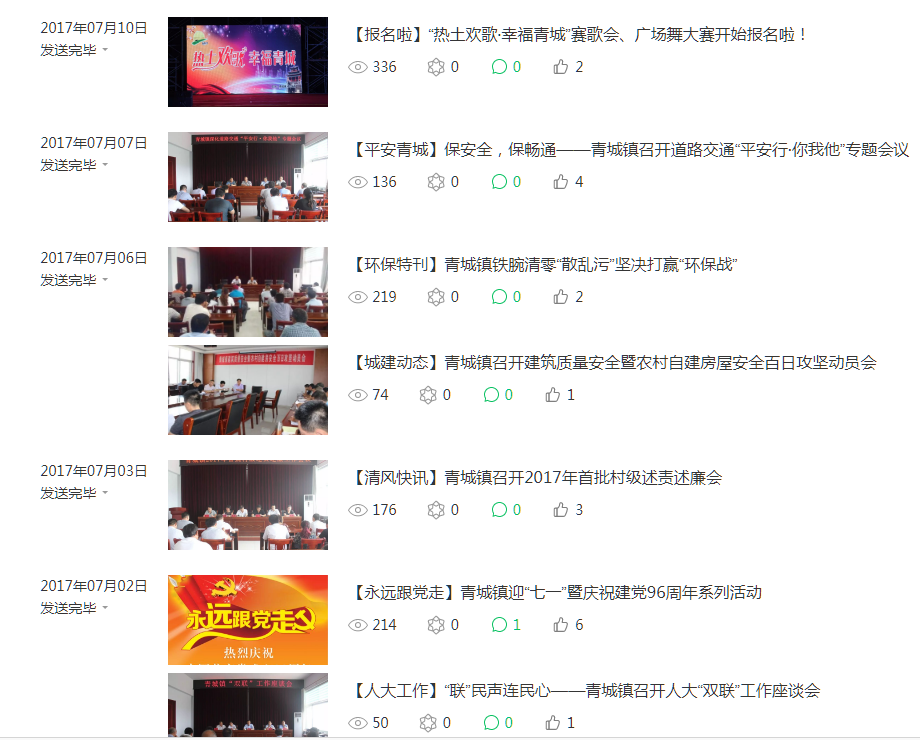 2017年,我镇主动公开的信息有信息公开指南、机构概况、内设机构、机构领导、政策法规、规划计划、业务工作、统计数据等9类。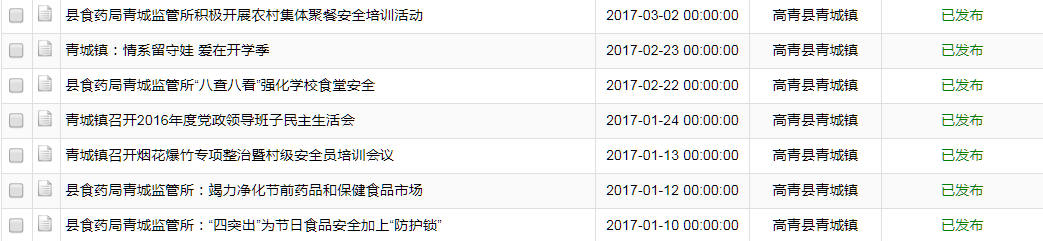 三、依申请公开政府信息情况(一)依申请公开处理情况2017年,我单位未有公民、法人或其他组织提出政府信息公开申请。(二)收费及减免情况本年度,在政府信息公开申请办理过程中,未收取任何费用。四、政府信息公开复议诉讼和举报情况2017年,我单位未发生政府信息公开行政诉讼,未收到政府信息公开工作群众举报。五、存在的不足及改进措施我镇政府信息公开工作虽然取得了一定的成效,但与建设法治政府的新要求、人民群众的新期待,还存在一些差距。主要表现为:对信息公开的重视程度不够,信息公开不够及时主动;政府信息主动公开内容的广度和深度需要进一步拓展。2018年,我镇将重点抓好以下几方面工作:一是加大政策解读力度,落实国家、省、市县关于做好政策解读回应的相关规定,按照“谁起草、谁解读”的原则,实现政策性文件与解读方案、解读材料同步组织、同步审签、同步部署。同时,多运用数字化、图标图解等方式,增强政策解读的易读性。二是加强政务公开平台建设,用好管好政务新媒体,健全内容发布审核机制,强化互动和服务功能,保证发布信息内容合法、完整、准确、及时。高青县青城镇人民政府    2018年3月16日  